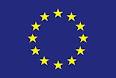 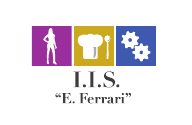 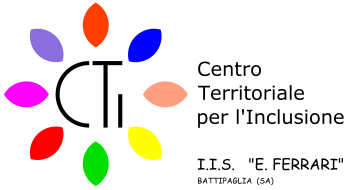 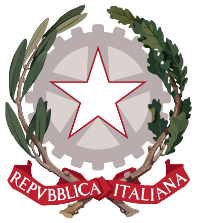 ISTITUTO  ISTRUZIONE SUPERIORE “E.FERRARI” Enogastronomia e l’Ospitalità Alberghiera cod. mecc. SARH02901BManutenzione ed Assistenza tecnica ,Industria ed Artigianato per il Made in Italy , Servizi Culturali e dello Spettacolocod. mecc. SARI02901V - Ipsar Serale SARH02950Q – Ipsia Serale SARI029507Via Rosa Jemma,301- 84091 BATTIPAGLIA - tel. 0828370560 - fax 0828370651 - C.F.: 91008360652 -  Codice Mecc. SAIS029007Internet: www.iisferraribattipaglia.it   -post.cert. SAIS029007@pec.istruzione.it – C.U.U. UFR6EDALLEGATO 1Domanda di assegnazione posto custode con affidamento alloggioIl/La sottoscritto/a__________________________Nato/a____________________________Prov.____il_________________________________________Residente a ______________________Prov._______Via/Piazza ______________________________________n.____Telef._________________________C.F.__________________________________________	, in qualità di (barrare la voce che interessa)   a)       Personale interno all’istituzione scolastica.b)      Personale  dipendente  scuola vicinoria presso ___________________________ . CHIEDEL’assegnazione del posto di custode con affidamento dell’alloggio sito nel Plesso scolastico di Via Rosa Jemma, 301 Battipaglia – SA DICHIARA                                                                  (barrare la voce che interessa)Di essere in possesso laurea o titolo equipollente ______________________________Di essere in possesso diploma scuola secondaria di secondo grado________________________ Di essere in possesso diploma scuola secondaria di primo grado ________________________Di aver prestato servizio di ruolo con qualifica di _______________________per n.	anni Di aver prestato servizio NON di ruolo con qualifica di __________________per n.          anni Di non avere riportato condanne penali Luogo e data __________________________                                                           IL RICHIEDENTE